Lista de Eletrólise (data de entrega dia 14/09)Um mistura contendo cobre e prata 0,1 mol/L foi preparada para a eleltrólise a corrente constante. Levando em conta somente os potenciais termodinâmicos verifique se é possiível realizar esse experimento depositando totalmente (0,1 %) um dos metais enquanto o outro permanece em solução? EoAg/Ag+ = 0,80  V; EoCu2+ = 0,34 V.  Calcule a carga (em Coulombs) necessária para oxidar 0,1 g de ácido ascórbico, sabendo que o processo envolve 2 elétrons e que a massa molar do AA é 176,12 g.  F= 96500 C Esquematize pode ser realizado este experimento  da questão 1 sabendo-se que ácido ascórbico oxida em 0,5 V vs ECS.  Discuta a célula eletroquímica e procedimento para a eletrólise total do ácido em solução. Em processos eletroquímicos, há três formas de transporte do analito para a superfície do eletrodo de trabalho. Indique quais são estes processos.Uma rede de Platina foi pesada, obtendo-se a Massa de 1,0000 g. Esta foi transferida para uma célula eletrolítica contendo uma solução de Cu2+. Durante 30 minutos aplicou-se uma corrente constante de 50,0 mA na célula. Todo o cobre foi reduzido para cobre metálico. Ao final do experimento a rede de platina foi lavada, seca e pesada novamente obtendo-se uma massa de 1,5900 g. Sabendo que esta técnica tem um erro menor que 0,1 % podemos dizer que o procedimento  foi realizado de forma correta? (Massa molar do cobre = 63,456 g).  Se o experimento acima fosse realizado determinando-se o número de coulombs qual deveria ser o valor esperado para esta análise?  Faça um esquema da célula eletroquímica utilizada para eletrólise a corrente constante e potencial constante? Qual a diferença entre eletrogravimetria e coulometria e qual delas é a mais abrangente?Explique os termos da equação:Eap= Ec - Ea + (ca + cc) + (a + c) + IRFoi realizada uma eletrólise a potencial controlado (E = -0.05 V vs ECS) de sulfato de prata em meio amoniacal. Registrou-se a corrente em função do tempo. Os dados são colocados na tabela 1. Calcule o erro experimental entre a análise gravimétrica e coulométrica, sabendo que a massa de prata depositada na rede foi de 0,075 g. Faça um esquema  da célula empregada. Qual a explicação para esse possível erro. 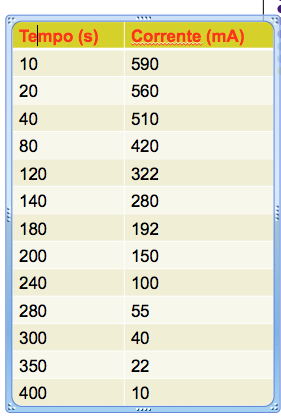 9-Quanto tempo levará para depositar 1 litro de solução de cobre 1 Mol L-1 aplicando –se uma corrente de 0,1 A? eff= 50 % 10- Na figura abaixo  é   mostrada a curva de corrente versus tempo obtido para uma determinação de uma amostra desconhecida de cobre.  Nesta curva a integração apresentou um valor de 500 C. A massa de cobre depositada no cátodo foi de 0,100 g de cobre.  Determine a concentração da solução desconhecida sabendo-se que foram eletrolisados 10,00 mL de amostra. Qual o erro apresentado entre os dois procedimentos adotados.  (2,0)I/ mA11- Quanto tempo em horas, seria requerido para eletroplatinizar 78 g de Platina de um solução de  [PtCl6]2-, usando uma corrente média de 10 amperes com uma eficiência de  80% da eletrólise? (a) 8.4 (b) 5.4 (c) 16.8 (d) 11.2 (e) 12.4 